Honors Earth ScienceUnit 5 Review Sheet Name and describe the two vertical zones of the ocean?Photic – upper portion; abundant amount of life Aphotic – Lower portionCompare seawater, freshwater and brackish water in terms of salinity.Highest salinity = seawaterLowest salinity = freshwaterWhat is the largest type of stream?RiverThe location where two streams join together is known as a ___.ConfluenceThe point at which a stream originates is known as the ____.SourceThe point at which a stream meets the ocean is known as the ___.MouthWhen does downwelling occur?When very cold, very saline water sinksWhere would an estuary be found?Where a stream meets an ocean or lakeWhich small bodies of water have no outlet?PondsList and describe the three horizontal zones of the ocean.Littoral (intertidal) – area between the low and high tide marksNeritic – low tide mark to the continential shelfOceanic – the rest of the ocean from the neritic zone outwardWhich state of matter does the majority of freshwater exist?SolidIf water can not flow through a rock, the rock is said to be ___.ImpermeableWhy is upwelling important?It brings nutrient rich water to the surface. Water is a polar molecule.  What characteristic(s) does this give to water?Universal solvent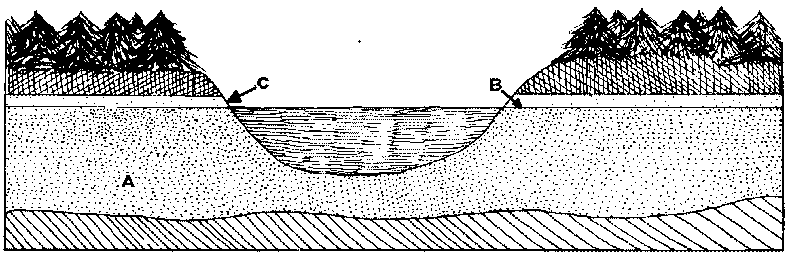 Using the diagram above, label each of the zones.Zone aZone bZone cZone A is the zone of saturationZone B is the water tableZone C is the zone of aeration The continuous movement of water around the Earth is known as the ___.The hydrologic cycle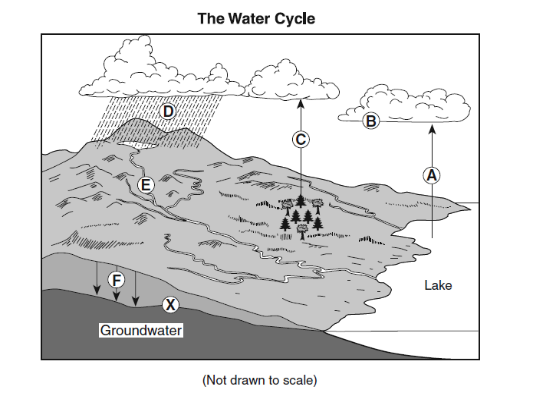  What must happen before step D can occur?condensation What process is happening at step C?TranspirationWhich step represents evaporation?AInfiltration is represented by which step?FWhich step represents precipitation?DWhat drives thermohaline circulation?Differences in densityWhat is the cause of deep ocean currents?Sinking of denser waterWhere does the majority of freshwater exist?Glaciers Describe rip currentsCurrents that are close to shore that carry large amounts of water offshore quickly.Which type of water is the most dense?Cold, salty water What motion do individual water molecules move in a wave in deep water?In a circleWhat percentage of water on Earth is freshwater?3%What is the primary cause of tides?The gravity of the moon What happens during transpiration?Plants take in water from the soil and release it as water vapor into the atmosphereWhat causes the Coriolis effect?The Earth’s rotationWhat type of water is brought to the poles by surface currents?Warm What type of water is brought to the equator by surface currents?ColdGround water…..Renewable or nonrenewableConserved by recycling used waterNever used again once pollutedReplenished by pumping saltwater into the groundRenewableYesNoNoWhat is the amount of time a water molecule spends in a reservoir called?Residence timeWhere does the Gulf Stream originate and where can it flow?Originates in the Gulf of Mexico.Flows up the east coast of North America, across the Atlantic ocean toward Great Britain and EuropeList factors that influence infiltration of water into the groundAmount of vegetationThe slope of the landThe porosity and permeability of the rocks and soilThe amount of rainfall in the regionMost of the dissolved minerals carried into the ocean are _____.SaltsOcean salinity would be high in areas where evaporation rates are _____ and water circulation is ______.HighLowWater that is found in deep ocean currents of the Atlantic Ocean is described as _____Cold with a high salinityWhat do we call a body of water that has a current and is in constant motion?A streamWhat conditions must be met in order for the water level in an aquifer to be held at a constant level?The discharge and recharge rates must be the same.Explain the role the sun plays in the water cycle.It provides the energy.Explain the movements of water through the hydrosphere.Water enters the atmosphere through the processes of evaporation and transpiration as water vaporWater is condensed in the clouds from a gas to a liquid.Water falls back to the ground through the process of precipitation.Water travels along the surface of the Earth as runoff.Water enters the ground through the process of infiltration.How do spring tides differ from neap tides as far as the arrangement of the sun, moon and Earth?Spring tides – sun, moon and Earth are all aligned.Neap tides – the sun and moon are at right angles to each other with the Earth being in the middle.How do the tidal ranges differ during spring and neap tides?During spring tides, the lowest low tides and the highest high tides exist.  The tidal range is the greatest.During neap tides, the differences in high and low tides is not that great!